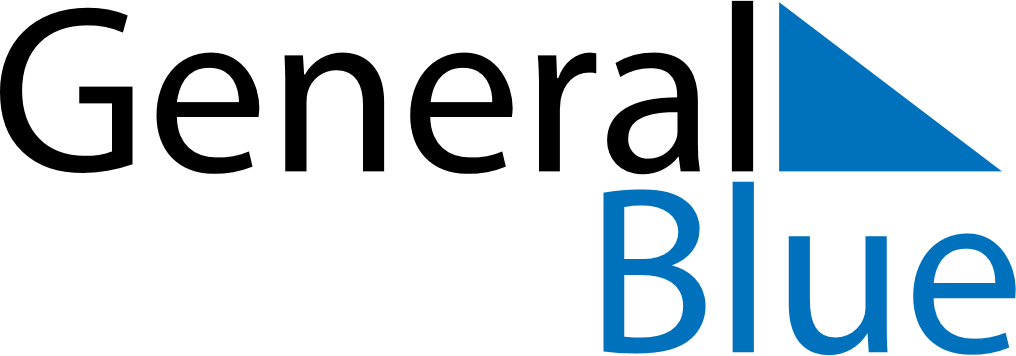 October 2024October 2024October 2024October 2024October 2024October 2024Dakar, Dakar, SenegalDakar, Dakar, SenegalDakar, Dakar, SenegalDakar, Dakar, SenegalDakar, Dakar, SenegalDakar, Dakar, SenegalSunday Monday Tuesday Wednesday Thursday Friday Saturday 1 2 3 4 5 Sunrise: 6:59 AM Sunset: 6:59 PM Daylight: 11 hours and 59 minutes. Sunrise: 6:59 AM Sunset: 6:58 PM Daylight: 11 hours and 59 minutes. Sunrise: 6:59 AM Sunset: 6:57 PM Daylight: 11 hours and 58 minutes. Sunrise: 6:59 AM Sunset: 6:57 PM Daylight: 11 hours and 57 minutes. Sunrise: 6:59 AM Sunset: 6:56 PM Daylight: 11 hours and 56 minutes. 6 7 8 9 10 11 12 Sunrise: 6:59 AM Sunset: 6:55 PM Daylight: 11 hours and 55 minutes. Sunrise: 7:00 AM Sunset: 6:55 PM Daylight: 11 hours and 55 minutes. Sunrise: 7:00 AM Sunset: 6:54 PM Daylight: 11 hours and 54 minutes. Sunrise: 7:00 AM Sunset: 6:53 PM Daylight: 11 hours and 53 minutes. Sunrise: 7:00 AM Sunset: 6:53 PM Daylight: 11 hours and 52 minutes. Sunrise: 7:00 AM Sunset: 6:52 PM Daylight: 11 hours and 51 minutes. Sunrise: 7:00 AM Sunset: 6:51 PM Daylight: 11 hours and 51 minutes. 13 14 15 16 17 18 19 Sunrise: 7:00 AM Sunset: 6:51 PM Daylight: 11 hours and 50 minutes. Sunrise: 7:00 AM Sunset: 6:50 PM Daylight: 11 hours and 49 minutes. Sunrise: 7:01 AM Sunset: 6:49 PM Daylight: 11 hours and 48 minutes. Sunrise: 7:01 AM Sunset: 6:49 PM Daylight: 11 hours and 47 minutes. Sunrise: 7:01 AM Sunset: 6:48 PM Daylight: 11 hours and 47 minutes. Sunrise: 7:01 AM Sunset: 6:48 PM Daylight: 11 hours and 46 minutes. Sunrise: 7:01 AM Sunset: 6:47 PM Daylight: 11 hours and 45 minutes. 20 21 22 23 24 25 26 Sunrise: 7:02 AM Sunset: 6:46 PM Daylight: 11 hours and 44 minutes. Sunrise: 7:02 AM Sunset: 6:46 PM Daylight: 11 hours and 44 minutes. Sunrise: 7:02 AM Sunset: 6:45 PM Daylight: 11 hours and 43 minutes. Sunrise: 7:02 AM Sunset: 6:45 PM Daylight: 11 hours and 42 minutes. Sunrise: 7:03 AM Sunset: 6:44 PM Daylight: 11 hours and 41 minutes. Sunrise: 7:03 AM Sunset: 6:44 PM Daylight: 11 hours and 41 minutes. Sunrise: 7:03 AM Sunset: 6:43 PM Daylight: 11 hours and 40 minutes. 27 28 29 30 31 Sunrise: 7:03 AM Sunset: 6:43 PM Daylight: 11 hours and 39 minutes. Sunrise: 7:04 AM Sunset: 6:42 PM Daylight: 11 hours and 38 minutes. Sunrise: 7:04 AM Sunset: 6:42 PM Daylight: 11 hours and 38 minutes. Sunrise: 7:04 AM Sunset: 6:42 PM Daylight: 11 hours and 37 minutes. Sunrise: 7:04 AM Sunset: 6:41 PM Daylight: 11 hours and 36 minutes. 